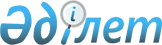 Об определении мест для размещения агитационных печатных материалов кандидатов в депутаты Мажилиса Парламента и маслихатов Республики Казахстан
					
			Утративший силу
			
			
		
					Постановление Глубоковского районного акимата Восточно-Казахстанской области от 21 ноября 2011 года N 1366. Зарегистрировано управлением юстиции Глубоковского района Департамента юстиции Восточно-Казахстанской области 07 декабря 2011 года за N 5-9-158. Прекращено действие по истечении срока, на который постановление было принято (письмо Глубоковского районного акимата Восточно-Казахстанской области от 15 марта 2012 года N 1123-02-11 )

      Сноска. Прекращено действие по истечении срока, на который постановление было принято (письмо Глубоковского районного акимата ВКО от 15.03.2012 N 1123-02-11).      Во исполнение пункта 6 статьи 28 Конституционного закона Республики Казахстан от 28 сентября 1995 года «О выборах в Республике Казахстан», в соответствии с пунктом 2 статьи 31 Закона Республики Казахстан от 23 января 2001 года «О местном государственном управлении и самоуправлении в Республике Казахстан» Глубоковский районный акимат ПОСТАНОВЛЯЕТ:



      1. Определить места для размещения агитационных печатных материалов кандидатов в депутаты Мажилиса Парламента и маслихатов Республики Казахстан по следующим адресам:

      поселок Глубокое - ул. Степная между домами № 51 и № 53; ул. Ленина, дом № 64, у здания ТОО «Грета»; ул. Берестова, дом № 12, у магазина № 5; ул. Пирогова, дом № 15, у рынка «Элегант»;

      поселок Белоусовка - у торгового центра «Аленка»; ул. Фабричная, у здания столовой ЧП «Зарница»;

      село Белокаменка - ул. Центральная, у дома № 12;

      село Ново-Михайловка - у дома № 42 Бердниковой Л.Г.;

      село Планидовка – в районе магазина Байгалиева;

      поселок Алтайский - ул. Юбилейная, перед зданием дома культуры «Горняк»;

      поселок Верхнеберезовский - на остановках Школьная, Стадион, конечная остановка; ул. Больничная, у СВА; у главного корпуса обогатительной фабрики; ул. Алейская, в районе пятиэтажных домов;

      село Предгорное - ул. Кирова, дом № 47, у здания связи; ул. Шоссейная, рядом с магазином «Поворот» ЧП Катасонова;

      село Перевальное - ул. Садовая, дом № 22, рядом с магазином «Тройка» ЧП Хуртина;

      село Березовка - ул. Юбилейная, дом № 2, у здания ТОО «Алтай-Жардем»; ул. Б. Момышулы, дом № 26а, у магазина Омаргалиевой А.К.;

      село Красная Заря - дом № 26, у торгового киоска ЧП Тимофеева П.И.;

      село Веселовка - ул. Гагарина, дом № 44, у здания школы; ул. Гагарина, дом № 46, у здания почты;

      село Заречное - ул. Центральная, около магазина «Мария»;

      село Кожохово – ул. Молодежная, у магазина «Центральный»; ул. Школьная, у магазина «Чингиз»; ул. Ленина, дом № 14, у конторы ТОО «Глухих и К»;

      село Прогресс - ул. Кирова, дом № 10, у здания Прогрессовской СШ; ул. Кирова, у здания Дома Культуры; ул. Абая, у магазина «Егеубаева»;

      село Прапорщиково - ул. Школьная, дом № 26, у здания центрального склада ТОО «ЯНГО»;

      село Уварово - ул. Ленина, дом № 9, у здания сельского клуба;

      село Черногорка – около магазина ИП Сегизбаев С.О.;

      разъезд 226 км. - у здания магазина ЧП Табаровой Б.;

      село Опытное поле - ул. Нагорная, дом № 3, у фасада конторы ВК НИИСХ; ул. Степная, дом № 2, у здания Дома культуры;

      село Бобровка - ул. Профсоюзная, дом № 34, у здания «Центр досуга»;

      село Солнечный - ул. Мира, дом № 1, в районе пятиэтажного жилого дома;

      село Ушаново - ул. Школьная, дом № 1а, у здания школы;

      село Степное - ул. Школьная, дом № 17, у здания школы;

      село Каменный карьер - на площади около магазина;

      село Секисовка - ул. Совхозная, дом № 6, на площади у здания библиотеки; ул. Шоссейная, дом № 18/1, у автостанции; ул. Чапаева, дом № 52, у пекарни; ул. Шоссейная, дом № 36, на площади в центре села; ул. Новостроевская, около школы;

      село Быструха - на пересечении ул. Новостройка и ул. Советская, в районе магазина «Хуторянка»; ул. Ленина, у магазина «Нива»; ул. Юбилейная, у магазина «Рассвет»;

      село Зимовье - в районе памятника – обелиска;

      село Малоубинка - ул. Клиновицкого, дом № 1, у здания школы; ул. Клиновицкого, дом № 6, у здания сельского клуба; ул. Клиновицкого, дом № 50, около магазина ЧП Рахманкулова; ул. Мысовая, у зернотока ТОО «Убинка 21»;

      село Волчиха, у здания ДЭУ;

      поселок Карагужиха, у здания школы;

      село Черемшанка - ул. Лениногорская, дом № 74, у автостанции; ул. Гагарина, дом № 12, у Дома культуры; ул. Вокзальная, у железнодорожного вокзала;

      село Тарханка - ул. Степная, дом № 64, у Дома культуры;

      село Винное – ул. Ворошилова, дом № 15, у здания школы;

      село Ново-Ульбинка – ул. Абая, у здания почты;

      село Горная-Ульбинка – ул. Шоссейная, дом № 15, у здания почты.



      2. Акимам сельских округов и поселков совместно с соответствующими избирательными комиссиями оснастить места для размещения агитационных печатных материалов стендами, щитами, тумбами.

      3. Контроль за выполнением настоящего постановления возложить на руководителя аппарата акима района Баймульдинова А.А.



      4. Настоящее постановление вводится в действие по истечении десяти календарных дней после дня его первого официального опубликования.

       Аким Глубоковского района                  В. Кошелев      Согласовано:      Председатель Глубоковской

      районной территориальной

      избирательной комиссии                     Н. Грохотова
					© 2012. РГП на ПХВ «Институт законодательства и правовой информации Республики Казахстан» Министерства юстиции Республики Казахстан
				